       Česká biskupská konference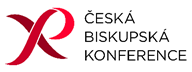 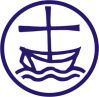    a          Ekumenická rada církví v ČRpořádají Týden modliteb za jednotu křesťanůMottem pro letošní rok je evangelijní výzva:„Miluj Hospodina, Boha svého… a svého bližního jako sám sebe“ (L 10,27) který je součástí známého příběhu o milosrdném Samařanu.Na volbě tématu a přípravě textů se podílel ekumenický tým z Burkina Fasa, který sezvala místní Komunita Chemin Neuf (Communauté du Chemin Neuf, CCN)EKUMENICKÁ BOHOSLUŽBAve středu 17. ledna 2024 v 18.00v evangelickém kostele v Novém Městě na Moravěsrdečně zvou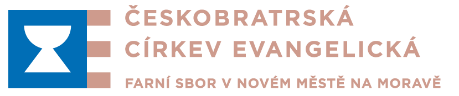 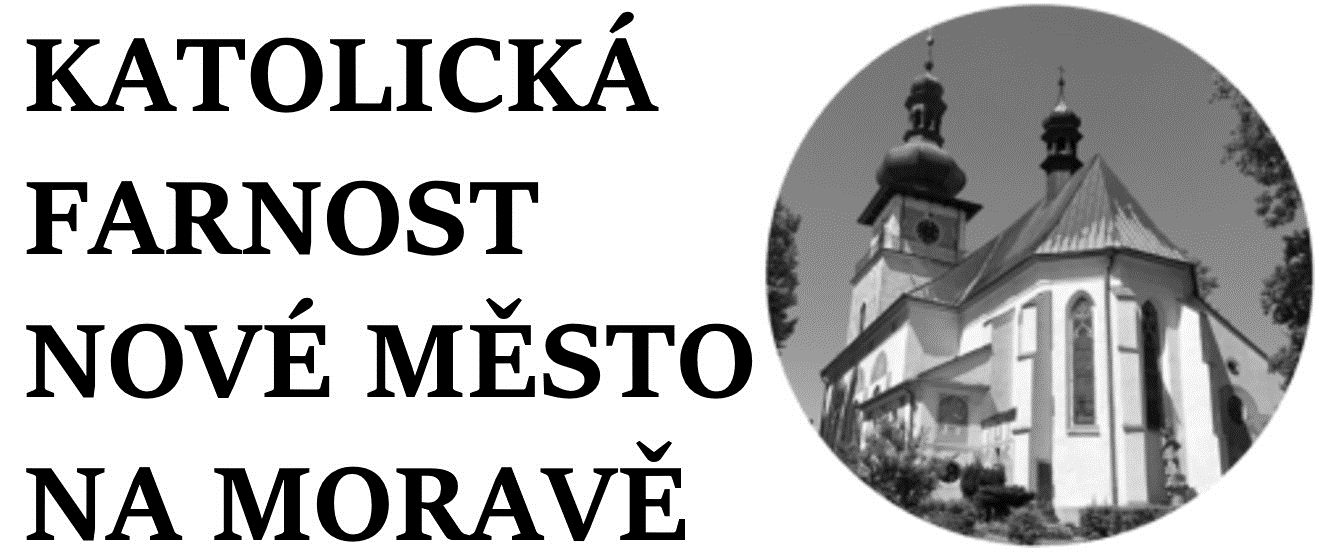 